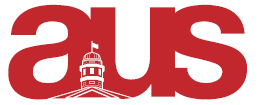 Motion to Approve the Involvement Restriction PolicyWhereas, AUS has a number of events with high amounts of people Whereas, these cases have been in a grey area at AUS given that there are no formal mechanisms to retain the names of individuals who harm others during social and other events Whereas, the AUS has a mandate to create a safe, equitable, and accessible space. Whereas, this policy creates a clear mandate and order for dealing with these issues. Be it resolved, that the AUS approve the Involvement Restriction Policy.Moved by,Kimberly Yang, VP SocialMaria Thomas, President Rebecca Scarra, VP External